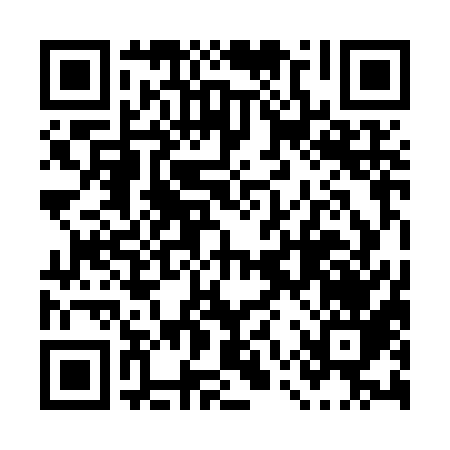 Ramadan times for Ağrı, TurkeyMon 11 Mar 2024 - Wed 10 Apr 2024High Latitude Method: Angle Based RulePrayer Calculation Method: Diyanet Isleri Baskanligi TurkeyAsar Calculation Method: ShafiPrayer times provided by https://www.salahtimes.comDateDayFajrSuhurSunriseDhuhrAsrIftarMaghribIsha11Mon5:065:066:2512:183:366:116:117:2512Tue5:055:056:2412:183:376:126:127:2613Wed5:035:036:2212:173:386:136:137:2714Thu5:015:016:2112:173:386:146:147:2815Fri5:005:006:1912:173:396:156:157:2916Sat4:584:586:1712:163:396:166:167:3017Sun4:564:566:1612:163:406:176:177:3118Mon4:554:556:1412:163:406:186:187:3219Tue4:534:536:1312:163:416:196:197:3320Wed4:514:516:1112:153:416:206:207:3421Thu4:504:506:0912:153:426:216:217:3622Fri4:484:486:0812:153:426:226:227:3723Sat4:464:466:0612:143:436:236:237:3824Sun4:454:456:0512:143:436:246:247:3925Mon4:434:436:0312:143:446:256:257:4026Tue4:414:416:0112:133:446:266:267:4127Wed4:394:396:0012:133:446:276:277:4228Thu4:384:385:5812:133:456:286:287:4329Fri4:364:365:5612:133:456:296:297:4530Sat4:344:345:5512:123:466:306:307:4631Sun4:324:325:5312:123:466:316:317:471Mon4:304:305:5212:123:466:326:327:482Tue4:294:295:5012:113:476:336:337:493Wed4:274:275:4912:113:476:346:347:504Thu4:254:255:4712:113:476:356:357:525Fri4:234:235:4512:103:486:366:367:536Sat4:224:225:4412:103:486:376:377:547Sun4:204:205:4212:103:486:386:387:558Mon4:184:185:4112:103:496:396:397:569Tue4:164:165:3912:093:496:406:407:5810Wed4:144:145:3812:093:496:416:417:59